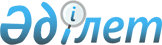 "2015-2017 жылдарға арналған Тарбағатай ауданының бюджеті туралы" Тарбағатай аудандық мәслихатының 2014 жылғы 24 желтоқсандағы № 23–2 шешіміне өзгерістер мен толықтыру енгізу туралы
					
			Күшін жойған
			
			
		
					Шығыс Қазақстан облысы Тарбағатай аудандық мәслихатының 2015 жылғы 18 наурыздағы N 25-4 шешімі. Шығыс Қазақстан облысының Әділет департаментінде 2015 жылғы 30 наурызда N 3789 болып тіркелді. Күші жойылды - Шығыс Қазақстан облысы Тарбағатай аудандық мәслихатының 2015 жылғы 23 желтоқсандағы N 31-2 шешімімен      Ескерту. Күші жойылды - Шығыс Қазақстан облысы Тарбағатай аудандық мәслихатының 23.12.2015 N 31-2 шешімімен (01.01.2016 бастап қолданысқа енгізіледі).

      РҚАО-ның ескертпесі.

      Құжаттың мәтінінде түпнұсқаның пунктуациясы мен орфографиясы сақталған.

      Қазақстан Республикасының 2008 жылғы 4 желтоқсандағы Бюджет кодексінің 106, 109 - баптарына, Қазақстан Республикасының 2001 жылғы 23 қаңтардағы "Қазақстан Республикасындағы жергілікті мемлекеттік басқару және өзін - өзі басқару туралы" Заңының 6-бабының 1-тармағының 1) тармақшасына, "2015-2017 жылдарға арналған облыстық бюджет туралы" Шығыс Қазақстан облыстық мәслихатының 2014 жылғы 10 желтоқсандағы № 24/289-V шешіміге өзгерістер енгізу туралы" Шығыс Қазақстан облыстық мәслихатының 2015 жылғы 4 наурыздағы № 25/311-V шешіміне (нормативтік құқықтық актілерді мемлекеттік тіркеу Тізілімінде 3724 нөмірімен тіркелді) сәйкес Тарбағатай аудандық мәслихаты ШЕШТІ:

      1. "2015-2017 жылдарға арналған Тарбағатай ауданының бюджеті туралы" Тарбағатай аудандық мәслихатының 2014 жылғы 24 желтоқсандағы № 23-2 шешіміне (нормативтік құқықтық актілерді мемлекеттік тіркеу Тізілімінде 3617 нөмірімен тіркелді, "Тарбағатай" газетінің 2015 жылғы 29 қаңтардағы № 8-9 және 2015 жылғы 2 ақпандағы № 10 сандарында жарияланды) келесі өзгерістер мен толықтыру енгізілсін:

       1 тармақ жаңа редакцияда жазылсын:

      "1. 2015-2017 жылдарға арналған аудандық бюджет тиісінше 1, 2 және 3 қосымшаларға сәйкес, соның ішінде 2015 жылға мынадай көлемдерде бекітілсін:

      1) кірістер – 6 458 933,0 мың теңге, соның ішінде:

      салықтық түсімдер – 463 260,0 мың теңге;

      салықтық емес түсімдер – 11 859,0 мың теңге;

      негізгі капиталды сатудан түсетін түсімдер – 5 600,0 мың теңге;

      трансферттердің түсімдері – 5 978 214,0 мың теңге;

      2) шығындар – 6 437 536,4 мың теңге;

      3) таза бюджеттік кредит беру – 34 323,0 мың теңге;

      бюджеттік кредиттер – 41 622,0 мың теңге;

      бюджеттік кредиттерді өтеу – 7 299,0 мың теңге; 

      4) қаржы активтерімен жасалатын операциялар бойынша сальдо – 34 801,0 мың теңге, соның ішінде:

      қаржы активтерін сатып алу – 34 801,0 мың теңге;

      5) бюджет тапшылығы (профициті) – - 34 323,0 мың теңге;

      6) бюджет тапшылығын қаржыландыру (профицитін пайдалану) – 34 323,0 мың теңге;

      қарыздар түсімі – 41 622,0 мың теңге;

      қарыздарды өтеу – 7 299,0 мың теңге;

      бюджет қаражатының пайдаланатын қалдықтары – 13 404,4 мың теңге.";

       2 тармақ жаңа редакцияда жазылсын:

      "2. "2015-2017 жылдарға арналған облыстық бюджет туралы" Шығыс Қазақстан облыстық мәслихатының 2014 жылғы 10 желтоқсандағы № 24/289-V шешіміне (нормативтік құқықтық актілерді мемлекеттік тіркеу Тізілімінде 3589 нөмірімен тіркелген) шешіміне сәйкес аудан бюджеті үшін 2015 жылға арналған әлеуметтік салық, төлем көзінен салық салынатын табыстардан ұсталатын жеке табыс салығы бойынша кірістерді бөлу нормативтері 61,4 пайыз мөлшерінде орындауға алынсын.";

       10 тармақта:

      бірінші абзац жаңа редакцияда жазылсын:

      "2015 жылға арналған аудандық бюджетке республикалық бюджеттен мынадай мөлшерде – 279 816,0 мың теңге нысаналы трансферттер көзделгені ескерілсін.";

       10 тармақ мынадай мазмұндағы абзацпен толықтырылсын:

      Жануарлардың энзоотиялық аурулары бойынша ветеринариялық іс-шараларды жүргізуге – 50 090,0 мың теңге.";

      аталған шешімнің 1, 4, 6, 7, 9 қосымшалары осы шешімнің 1, 2, 3, 4, 5 қосымшаларына сәйкес жаңа редакцияда жазылсын.

      3. Осы шешім 2015 жылғы 1 қаңтардан бастап қолданысқа енгізіледі.

 2015 жылға аранлған Тарбағатай ауданының бюджеті 2015 жылға аранлған ауылдық, кенттік округ әкімі аппаратының бюджеттік бағдарламалар тізбесі Тарбағатай ауданының 2015 жылға арналған бюджеттік инвестициялық жобаларды (бағдарламаларды) іске асыруға бағытталған, бюджеттік бағдарламаларға бөлінген даму бюджеті бағдарламаларының тізбесі Облыстық бюджеттерден берілген нысаналы трансферттер Бюджет қаражаты қалдықтарының пайдалануы
					© 2012. Қазақстан Республикасы Әділет министрлігінің «Қазақстан Республикасының Заңнама және құқықтық ақпарат институты» ШЖҚ РМК
				
      Сессия төрағасы

М.Қалымбеков

      Тарбағатай аудандық

      мәслихатының хатшысы

М.Мағжаев
Тарбағатай аудандық
мәслихатының
2015 жылғы "18" наурыздағы
№ 25-4 шешіміне № 1 қосымшаТарбағатай аудандық
мәслихатының 2014 жылғы
"24" желтоқсандағы
№ 23-2 шешіміне № 1 қосымшаСанат

Санат

Санат

Санат

Сомасы (мың теңге)

Сынып

Сынып

Сынып

Сомасы (мың теңге)

Ішкі сынып

Ішкі сынып

Сомасы (мың теңге)

Түсімдер атауы

Сомасы (мың теңге)

I. КІРІСТЕР

6 458 933,0

1

САЛЫҚТЫҚ ТҮСІМДЕР

463 260,0

1

Табыс салығы

199 979,0

2

Жеке табыс салығы

199 979,0

3

Әлеуметтік салық

142 101,0

1

Әлеуметтік салық

142 101,0

4

Меншікке салынатын салықтар

103 290,0

1

Мүлікке салынатын салықтар

39 913,0

3

Жер салығы

9 099,0

4

Көлік құралдарына салынатын салық

48 738,0

5

Бірыңғай жер салығы

5 540,0

5

Тауарларға, жұмыстарға және қызметтерге салынатын ішкі салықтар

13 649,0

2

Акциздер

3 138,0

3

Табиғи және басқа да ресурстарды пайдаланғаны үшiн түсетiн түсiмдер

423,0

4

Кәсiпкерлiк және кәсiби қызметтi жүргiзгенi үшiн алынатын алымдар

10 088,0

8

Заңдық мәнді іс-әрекеттерді жасағаны және (немесе) оған уәкілеттігі бар мемлекеттік органдар немесе лауазымды адамдар құжаттар бергені үшін алынатын міндетті төлемдер

4 241,0

1

Мемлекеттік баж

4 241,0

2

САЛЫҚТЫҚ ЕМЕС ТҮСІМДЕР

11 859,0

1

Мемлекеттік меншіктен түсетін кірістер

4 949,0

5

Мемлекет меншігіндегі мүлікті жалға беруден түсетін кірістер

4 940,0

7

Мемлекеттік бюджеттен берілген кредиттер бойынша сыйақылар

9,0

2

Мемлекеттік бюджеттен қаржыландырылатын мемлекеттік мекемелердің тауарларды (жұмыстарды, қызметтерді) өткізуінен түсетін түсімдер

305,0

1

Мемлекеттік бюджеттен қаржыландырылатын мемлекеттік мекемелердің тауарларды (жұмыстарды, қызметтерді) өткізуінен түсетін түсімдер

305,0

4

Мемлекеттік бюджеттен қаржыландырылатын, сондай-ақ Қазақстан Республикасы Ұлттық Банкінің бюджетінен (шығыстар сметасынан) ұсталатын және қаржыландырылатын мемлекеттік мекемелер салатын айыппұлдар, өсімпұлдар, санкциялар, өндіріп алулар

1 173,0

1

Мұнай секторы ұйымдарынан түсетін түсімдерді қоспағанда, мемлекеттік бюджеттен қаржыландырылатын, сондай-ақ Қазақстан Республикасы Ұлттық Банкінің бюджетінен (шығыстар сметасынан) ұсталатын және қаржыландырылатын мемлекеттік мекемелер салатын айыппұлдар, өсімпұлдар, санкциялар, өндіріп алулар

1 173,0

6

Басқа да салықтық емес түсімдер

5 432,0

1

Басқа да салықтық емес түсімдер

5 432,0

3

НЕГІЗГІ КАПИТАЛДЫ САТУДАН ТҮСЕТІН ТҮСІМДЕР

5 600,0

3

Жерді және материалдық емес активтерді сату

5 600,0

1

Жерді сату

5 600,0

4

ТРАНСФЕРТТЕРДІҢ ТҮСІМДЕРІ

5 978 214,0

2

Мемлекеттік басқарудың жоғары тұрған органдарынан түсетін трансферттер

5 978 214,0

2

Облыстық бюджеттен түсетін трансферттер

5 978 214,0

Функционалдық топ

Функционалдық топ

Функционалдық топ

Функционалдық топ

Функционалдық топ

Сомасы (мың теңге)

Функционалдық кіші топ

Функционалдық кіші топ

Функционалдық кіші топ

Функционалдық кіші топ

Сомасы (мың теңге)

Бюджеттік бағдарламалардың әкімшісі

Бюджеттік бағдарламалардың әкімшісі

Бюджеттік бағдарламалардың әкімшісі

Сомасы (мың теңге)

Бюджеттік бағдарлама

Бюджеттік бағдарлама

Сомасы (мың теңге)

Шығындар атауы

Сомасы (мың теңге)

II. ШЫҒЫНДАР

6 437 536,4

01

Жалпы сипаттағы мемлекеттiк қызметтер

484 289,0

1

Мемлекеттiк басқарудың жалпы функцияларын орындайтын өкiлдi, атқарушы және басқа органдар

432 941,0

112

Аудан (облыстық маңызы бар қала) мәслихатының аппараты

20 064,0

001

Аудан (облыстық маңызы бар қала) мәслихатының қызметін қамтамасыз ету жөніндегі қызметтер

20 064,0

122

Аудан (облыстық маңызы бар қала) әкімінің аппараты

121 007,0

001

Аудан (облыстық маңызы бар қала) әкімінің қызметін қамтамасыз ету жөніндегі қызметтер

112 684,0

003

Мемлекеттік органның күрделі шығыстары

8 323,0

123

Қаладағы аудан, аудандық маңызы бар қала, кент, ауыл, ауылдық округ әкімінің аппараты

291 870,0

001

Қаладағы аудан, аудандық маңызы бар қала, кент, ауыл, ауылдық округ әкімінің қызметін қамтамасыз ету жөніндегі қызметтер

291 870,0

2

Қаржылық қызмет

15 504,0

452

Ауданның (облыстық маңызы бар қаланың) қаржы бөлімі

15 504,0

001

Ауданның (облыстық маңызы бар қаланың) бюджетін орындау және коммуналдық меншігін басқару саласындағы мемлекеттік саясатты іске асыру жөніндегі қызметтер 

14 781,0

003

Салық салу мақсатында мүлікті бағалауды жүргізу

723,0

5

Жоспарлау және статистикалық қызмет

17 540,0

453

Ауданның (облыстық маңызы бар қаланың) экономика және бюджеттік жоспарлау бөлімі

17 540,0

001

Экономикалық саясатты, мемлекеттік жоспарлау жүйесін қалыптастыру және дамыту саласындағы мемлекеттік саясатты іске асыру жөніндегі қызметтер

17 470,0

004

Мемлекеттік органның күрделі шығыстары

70,0

9

Жалпы сипаттағы өзге де мемлекеттiк қызметтер

18 304,0

458

Ауданның (облыстық маңызы бар қаланың) тұрғын үй-коммуналдық шаруашылығы, жолаушылар көлігі және автомобиль жолдары бөлімі

18 304,0

001

Жергілікті деңгейде тұрғын үй-коммуналдық шаруашылығы, жолаушылар көлігі және автомобиль жолдары саласындағы мемлекеттік саясатты іске асыру жөніндегі қызметтер

18 304,0

02

Қорғаныс

24 000,0

1

Әскери мұқтаждар

9 644,0

122

Аудан (облыстық маңызы бар қала) әкімінің аппараты

9 644,0

005

Жалпыға бірдей әскери міндетті атқару шеңберіндегі іс-шаралар

9 644,0

2

Төтенше жағдайлар жөнiндегi жұмыстарды ұйымдастыру

14 356,0

122

Аудан (облыстық маңызы бар қала) әкімінің аппараты

14 356,0

006

Аудан (облыстық маңызы бар қала) ауқымындағы төтенше жағдайлардың алдын алу және оларды жою

5 000,0

007

Аудандық (қалалық) ауқымдағы дала өрттерінің, сондай-ақ мемлекеттік өртке қарсы қызмет органдары құрылмаған елдi мекендерде өрттердің алдын алу және оларды сөндіру жөніндегі іс-шаралар

9 356,0

03

Қоғамдық тәртіп, қауіпсіздік, құқықтық, сот, қылмыстық-атқару қызметі

187,0

9

Қоғамдық тәртіп және қауіпсіздік саласындағы өзге де қызметтер

187,0

458

Ауданның (облыстық маңызы бар қаланың) тұрғын үй-коммуналдық шаруашылығы, жолаушылар көлігі және автомобиль жолдары бөлімі

187,0

021

Елдi мекендерде жол қозғалысы қауiпсiздiгін қамтамасыз ету

187,0

04

Бiлiм беру

3 691 276,0

1

Мектепке дейiнгi тәрбие және оқыту

541 754,0

464

Ауданның (облыстық маңызы бар қаланың) білім бөлімі

541 754,0

009

Мектепке дейінгі тәрбие мен оқыту ұйымдарының қызметін қамтамасыз ету

145 192,0

040

Мектепке дейінгі білім беру ұйымдарында мемлекеттік білім беру тапсырысын іске асыруға

396 562,0

2

Бастауыш, негізгі орта және жалпы орта білім беру

3 028 743,0

464

Ауданның (облыстық маңызы бар қаланың) білім бөлімі

2 957 033,0

003

Жалпы білім беру

2 853 309,0

006

Балаларға қосымша білім беру 

103 724,0

465

Ауданның (облыстық маңызы бар қаланың) дене шынықтыру және спорт бөлімі

71 710,0

017

Балалар мен жасөспірімдерге спорт бойынша қосымша білім беру

71 710,0

9

Бiлiм беру саласындағы өзге де қызметтер

120 779,0

464

Ауданның (облыстық маңызы бар қаланың) білім бөлімі

61 360,0

001

Жергілікті деңгейде білім беру саласындағы мемлекеттік саясатты іске асыру жөніндегі қызметтер

14 261,0

005

Ауданның (облыстық маңызы бар қаланың) мемлекеттік білім беру мекемелер үшін оқулықтар мен оқу-әдiстемелiк кешендерді сатып алу және жеткізу

13 500,0

007

Аудандық (қалалалық) ауқымдағы мектеп олимпиадаларын және мектептен тыс іс-шараларды өткiзу

80,0

015

Жетім баланы (жетім балаларды) және ата-аналарының қамқорынсыз қалған баланы (балаларды) күтіп-ұстауға қамқоршыларға (қорғаншыларға) ай сайынға ақшалай қаражат төлемі

16 697,0

029

Балалар мен жасөспірімдердің психикалық денсаулығын зерттеу және халыққа психологиялық-медициналық-педагогикалық консультациялық көмек көрсету

15 822,0

067

Ведомстволық бағыныстағы мемлекеттік мекемелерінің және ұйымдарының күрделі шығыстары

1 000,0

467

Ауданның (облыстық маңызы бар қаланың) құрылыс бөлімі

59 419,0

037

Білім беру объектілерін салу және реконструкциялау

59 419,0

06

Әлеуметтiк көмек және әлеуметтiк қамсыздандыру

493 127,0

1

Әлеуметтiк қамсыздандыру

3 702,0

464

Ауданның (облыстық маңызы бар қаланың) білім бөлімі

3 702,0

030

Патронат тәрбиешілерге берілген баланы (балаларды) асырап бағу 

3 702,0

2

Әлеуметтiк көмек

397 450,0

451

Ауданның (облыстық маңызы бар қаланың) жұмыспен қамту және әлеуметтік бағдарламалар бөлімі

397 450,0

002

Жұмыспен қамту бағдарламасы

26 612,0

004

Ауылдық жерлерде тұратын денсаулық сақтау, білім беру, әлеуметтік қамтамасыз ету, мәдениет, спорт және ветеринар мамандарына отын сатып алуға Қазақстан Республикасының заңнамасына сәйкес әлеуметтік көмек көрсету

20 347,0

005

Мемлекеттік атаулы әлеуметтік көмек 

17 385,0

006

Тұрғын үйге көмек көрсету

4 355,0

007

Жергілікті өкілетті органдардың шешімі бойынша мұқтаж азаматтардың жекелеген топтарына әлеуметтік көмек

83 327,0

010

Үйден тәрбиеленіп оқытылатын мүгедек балаларды материалдық қамтамасыз ету

657,0

014

Мұқтаж азаматтарға үйде әлеуметтiк көмек көрсету

91 154,0

015

Зейнеткерлер мен мүгедектерге әлеуметтiк қызмет көрсету аумақтық орталығы

14 875,0

016

18 жасқа дейінгі балаларға мемлекеттік жәрдемақылар

122 389,0

017

Мүгедектерді оңалту жеке бағдарламасына сәйкес, мұқтаж мүгедектерді міндетті гигиеналық құралдармен және ымдау тілі мамандарының қызмет көрсетуін, жеке көмекшілермен қамтамасыз ету 

4 388,0

023

Жұмыспен қамту орталықтарының қызметін қамтамасыз ету

1 056,0

052

Ұлы Отан соғысындағы Жеңістің жетпіс жылдығына арналған іс-шараларды өткізу

10 905,0

9

Әлеуметтiк көмек және әлеуметтiк қамтамасыз ету салаларындағы өзге де қызметтер

91 975,0

451

Ауданның (облыстық маңызы бар қаланың) жұмыспен қамту және әлеуметтік бағдарламалар бөлімі

91 975,0

001

Жергілікті деңгейде халық үшін әлеуметтік бағдарламаларды жұмыспен қамтуды қамтамасыз етуді іске асыру саласындағы мемлекеттік саясатты іске асыру жөніндегі қызметтер 

23 978,0

011

Жәрдемақыларды және басқа да әлеуметтік төлемдерді есептеу, төлеу мен жеткізу бойынша қызметтерге ақы төлеу

3 938,0

025

Өрлеу жобасы бойынша келісілген қаржылай көмекті енгізу

61 409,0

050

Мүгедектердің құқықтарын қамтамасыз ету және өмір сүру сапасын жақсарту жөніндегі іс-шаралар жоспарын іске асыру

2 650,0

07

Тұрғын үй-коммуналдық шаруашылық

976 118,0

1

Тұрғын үй шаруашылығы

22 289,0

123

Қаладағы аудан, аудандық маңызы бар қала, кент, ауыл, ауылдық округ әкімінің аппараты

1 455,0

027

Жұмыспен қамту 2020 жол картасы бойынша қалаларды және ауылдық елді мекендерді дамыту шеңберінде объектілерді жөндеу және абаттандыру

1 455,0

455

Ауданның (облыстық маңызы бар қаланың) мәдениет және тілдерді дамыту бөлімі

776,0

024

Жұмыспен қамту 2020 жол картасы бойынша қалаларды және ауылдық елді мекендерді дамыту шеңберінде объектілерді жөндеу

776,0

458

Ауданның (облыстық маңызы бар қаланың) тұрғын үй-коммуналдық шаруашылығы, жолаушылар көлігі және автомобиль жолдары бөлімі

8 500,0

004

Азаматтардың жекелеген санаттарын тұрғын үймен қамтамасыз ету

8 500,0

464

Ауданның (облыстық маңызы бар қаланың) білім бөлімі

5 006,0

026

Жұмыспен қамту 2020 жол картасы бойынша қалаларды және ауылдық елді мекендерді дамыту шеңберінде объектілерді жөндеу

5 006,0

467

Ауданның (облыстық маңызы бар қаланың) құрылыс бөлімі

6 552,0

003

Коммуналдық тұрғын үй қорының тұрғын үйін жобалау және (немесе) салу, реконструкциялау

6 552,0

2

Коммуналдық шаруашылық

837 242,0

458

Ауданның (облыстық маңызы бар қаланың) тұрғын үй-коммуналдық шаруашылығы, жолаушылар көлігі және автомобиль жолдары бөлімі

30 479,0

012

Сумен жабдықтау және су бұру жүйесінің жұмыс істеуі

30 479,0

467

Ауданның (облыстық маңызы бар қаланың) құрылыс бөлімі

806 763,0

058

Елді мекендердегі сумен жабдықтау және су бұру жүйелерін дамыту

806 763,0

3

Елді-мекендерді абаттандыру

116 587,0

123

Қаладағы аудан, аудандық маңызы бар қала, кент, ауыл, ауылдық округ әкімінің аппараты

116 359,0

008

Елді мекендердегі көшелерді жарықтандыру

31 500,0

009

Елді мекендердің санитариясын қамтамасыз ету

3 250,0

011

Елді мекендерді абаттандыру мен көгалдандыру

81 609,0

458

Ауданның (облыстық маңызы бар қаланың) тұрғын үй-коммуналдық шаруашылығы, жолаушылар көлігі және автомобиль жолдары бөлімі

228,0

016

Елдi мекендердiң санитариясын қамтамасыз ету

228,0

08

Мәдениет, спорт, туризм және ақпараттық кеңістiк

268 888,0

1

Мәдениет саласындағы қызмет

133 338,0

123

Қаладағы аудан, аудандық маңызы бар қала, кент, ауыл, ауылдық округ әкімінің аппараты

1 600,0

006

Жергілікті деңгейде мәдени-демалыс жұмыстарын қолдау

1 600,0

455

Ауданның (облыстық маңызы бар қаланың) мәдениет және тілдерді дамыту бөлімі

131 738,0

003

Мәдени-демалыс жұмысын қолдау

131 738,0

2

Спорт

54 138,0

465

Ауданның (облыстық маңызы бар қаланың) дене шынықтыру және спорт бөлімі 

54 138,0

001

Жергілікті деңгейде дене шынықтыру және спорт саласындағы мемлекеттік саясатты іске асыру жөніндегі қызметтер

11 810,0

005

Ұлттық және бұқаралық спорт түрлерін дамыту

23 178,0

006

Аудандық (облыстық маңызы бар қалалық) деңгейде спорттық жарыстар өткiзу

2 700,0

007

Әртүрлi спорт түрлерi бойынша аудан (облыстық маңызы бар қала) құрама командаларының мүшелерiн дайындау және олардың облыстық спорт жарыстарына қатысуы

16 450,0

3

Ақпараттық кеңiстiк

50 504,0

455

Ауданның (облыстық маңызы бар қаланың) мәдениет және тілдерді дамыту бөлімі

42 004,0

006

Аудандық (қалалық) кiтапханалардың жұмыс iстеуi

41 611,0

007

Мемлекеттiк тiлдi және Қазақстан халқының басқа да тiлдерін дамыту

393,0

456

Ауданның (облыстық маңызы бар қаланың) ішкі саясат бөлімі

8 500,0

002

Мемлекеттік ақпараттық саясат жүргізу жөніндегі қызметтер

8 500,0

9

Мәдениет, спорт, туризм және ақпараттық кеңiстiктi ұйымдастыру жөнiндегi өзге де қызметтер

30 908,0

455

Ауданның (облыстық маңызы бар қаланың) мәдениет және тілдерді дамыту бөлімі

7 674,0

001

Жергілікті деңгейде тілдерді және мәдениетті дамыту саласындағы мемлекеттік саясатты іске асыру жөніндегі қызметтер

7 674,0

456

Ауданның (облыстық маңызы бар қаланың) ішкі саясат бөлімі

23 234,0

001

Жергілікті деңгейде ақпарат, мемлекеттілікті нығайту және азаматтардың әлеуметтік сенімділігін қалыптастыру саласында мемлекеттік саясатты іске асыру жөніндегі қызметтер

16 981,0

003

Жастар саясаты саласында іс-шараларды іске асыру

6 253,0

10

Ауыл, су, орман, балық шаруашылығы, ерекше қорғалатын табиғи аумақтар, қоршаған ортаны және жануарлар дүниесін қорғау, жер қатынастары

313 459,0

1

Ауыл шаруашылығы

122 092,0

453

Ауданның (облыстық маңызы бар қаланың) экономика және бюджеттік жоспарлау бөлімі

10 954,0

099

Мамандардың әлеуметтік көмек көрсетуі жөніндегі шараларды іске асыру

10 954,0

462

Ауданның (облыстық маңызы бар қаланың) ауыл шаруашылығы бөлімі

13 407,0

001

Жергілікті деңгейде ауыл шаруашылығы саласындағы мемлекеттік саясатты іске асыру жөніндегі қызметтер

13 407,0

473

Ауданның (облыстық маңызы бар қаланың) ветеринария бөлімі

97 731,0

001

Жергілікті деңгейде ветеринария саласындағы мемлекеттік саясатты іске асыру жөніндегі қызметтер

11 601,0

003

Мемлекеттік органның күрделі шығыстары 

0,0

007

Қаңғыбас иттер мен мысықтарды аулауды және жоюды ұйымдастыру

1 800,0

008

Алып қойылатын және жойылатын ауру жануарлардың, жануарлардан алынатын өнімдер мен шикізаттың құнын иелеріне өтеу

34 240,0

009

Жануарлардың энзоотиялық аурулары бойынша ветеринариялық іс-шараларды жүргізу

50 090,0

6

Жер қатынастары

10 511,0

463

Ауданның (облыстық маңызы бар қаланың) жер қатынастары бөлімі

10 511,0

001

Аудан (облыстық маңызы бар қала) аумағында жер қатынастарын реттеу саласындағы мемлекеттік саясатты іске асыру жөніндегі қызметтер

10 511,0

9

Ауыл, су, орман, балық шаруашылығы, қоршаған ортаны қорғау және жер қатынастары саласындағы басқа да қызметтер

180 856,0

473

Ауданның (облыстық маңызы бар қаланың) ветеринария бөлімі

180 856,0

011

Эпизоотияға қарсы іс-шаралар жүргізу

180 856,0

11

Өнеркәсіп, сәулет, қала құрылысы және құрылыс қызметі

24 356,0

2

Сәулет, қала құрылысы және құрылыс қызметі

24 356,0

467

Ауданның (облыстық маңызы бар қаланың) құрылыс бөлімі

14 480,0

001

Жергілікті деңгейде құрылыс саласындағы мемлекеттік саясатты іске асыру жөніндегі қызметтер

14 480,0

468

Ауданның (облыстық маңызы бар қаланың) сәулет және қала құрылысы бөлімі

9 876,0

001

Жергілікті деңгейде сәулет және қала құрылысы саласындағы мемлекеттік саясатты іске асыру жөніндегі қызметтер

9 876,0

12

Көлiк және коммуникация

131 970,8

1

Автомобиль көлiгi

130 447,8

123

Қаладағы аудан, аудандық маңызы бар қала, кент, ауыл, ауылдық округ әкімінің аппараты

80 047,8

013

Аудандық маңызы бар қалаларда, кенттерде, ауылдарда, ауылдық округтерде автомобиль жолдарының жұмыс істеуін қамтамасыз ету

80 047,8

458

Ауданның (облыстық маңызы бар қаланың) тұрғын үй-коммуналдық шаруашылығы, жолаушылар көлігі және автомобиль жолдары бөлімі

50 400,0

022

Көлік инфрақұрылымын дамыту

17 000,0

023

Автомобиль жолдарының жұмыс істеуін қамтамасыз ету

33 400,0

9

Көлiк және коммуникациялар саласындағы басқа да қызметтер

1 523,0

458

Ауданның (облыстық маңызы бар қаланың) тұрғын үй-коммуналдық шаруашылығы, жолаушылар көлігі және автомобиль жолдары бөлімі

1 523,0

024

Кентiшiлiк (қалаiшiлiк), қала маңындағы ауданiшiлiк қоғамдық жолаушылар тасымалдарын ұйымдастыру

1 523,0

13

Басқалар

29 008,0

3

Кәсiпкерлiк қызметтi қолдау және бәсекелестікті қорғау

11 429,0

469

Ауданның (облыстық маңызы бар қаланың) кәсіпкерлік бөлімі

11 429,0

001

Жергілікті деңгейде кәсіпкерлікті дамыту саласындағы мемлекеттік саясатты іске асыру жөніндегі қызметтер

11 089,0

003

Кәсіпкерлік қызметті қолдау

340,0

9

Басқалар

17 579,0

123

Қаладағы аудан, аудандық маңызы бар қала, кент, ауыл, ауылдық округ әкімінің аппараты

10 579,0

040

"Өңірлерді дамыту" Бағдарламасы шеңберінде өңірлерді экономикалық дамытуға жәрдемдесу бойынша шараларды іске асыру

10 579,0

452

Ауданның (облыстық маңызы бар қаланың) қаржы бөлімі

7 000,0

012

Ауданның (облыстық маңызы бар қаланың) жергілікті атқарушы органының резерві 

7 000,0

14

Борышқа қызмет көрсету

9,0

1

Борышқа қызмет көрсету

9,0

452

Ауданның (облыстық маңызы бар қаланың) қаржы бөлімі

9,0

013

Жергілікті атқарушы органдардың облыстық бюджеттен қарыздар бойынша сыйақылар мен өзге де төлемдерді төлеу бойынша борышына қызмет көрсету

9,0

15

Трансферттер

848,6

1

Трансферттер

848,6

452

Ауданның (облыстық маңызы бар қаланың) қаржы бөлімі

848,6

006

Нысаналы пайдаланылмаған (толық пайдаланылмаған) трансферттерді қайтару

848,6

IІІ. Таза бюджеттік кредит беру

34 323,0

Бюджеттік кредиттер

41 622,0

10

Ауыл, су, орман, балық шаруашылығы, ерекше қорғалатын табиғи аумақтар, қоршаған ортаны және жануарлар дүниесін қорғау, жер қатынастары

41 622,0

1

Ауыл шаруашылығы

41 622,0

453

Ауданның (облыстық маңызы бар қаланың) экономика және бюджеттік жоспарлау бөлімі

41 622,0

006

Мамандарды әлеуметтік қолдау шараларын іске асыру үшін бюджеттік кредиттер

41 622,0

5

Бюджеттік кредиттерді өтеу

7 299,0

01

Бюджеттік кредиттерді өтеу

7 299,0

001

Мемлекеттік бюджеттен берілген бюджеттік кредитттерді өтеу

7 299,0

ІV. Қаржы активтерімен жасалатын операциялар бойынша сальдо

34 801,0

Қаржы активтерін сатып алу

34 801,0

13

Басқалар

34 801,0

9

Басқалар

34 801,0

123

Қаладағы аудан, аудандық маңызы бар қала, кент, ауыл, ауылдық округ әкімінің аппараты

22 000,0

065

Заңды тұлғалардың жарғылық капиталын қалыптастыру немесе ұлғайту

22 000,0

458

Ауданның (облыстық маңызы бар қаланың) тұрғын үй-коммуналдық шаруашылығы, жолаушылар көлігі және автомобиль жолдары бөлімі

12 801,0

065

Заңды тұлғалардың жарғылық капиталын қалыптастыру немесе ұлғайту

12 801,0

V. Бюджет тапшылығы (профициті)

-34 323,0

VI. Бюджет тапшылығын қаржыландыру (профицитін пайдалану)

34 323,0

7

Қарыздар түсімі

41 622,0

01

Мемлекеттік ішкі қарыздар

41 622,0

2

Қарыз алу келісім-шарттары

41 622,0

16

Қарыздарды өтеу

7 299,0

1

Қарыздарды өтеу

7 299,0

452

Ауданның (облыстық маңызы бар қаланың) қаржы бөлімі

7 299,0

008

Жергілікті атқарушы органның жоғары тұрған бюджет алдындағы борышын өтеу

7 299,0

8

Бюджет қаражатының пайдаланылатын қалдықтары

13 404,4

01

Бюджет қаражаты қалдықтары

13 404,4

01

Бюджет қаражатының бос қалдықтары

13 404,4

Тарбағатай аудандық
мәслихатының
2015 жылғы "18" наурыздағы
№ 25-4 шешіміне № 2 қосымшаТарбағатай аудандық
мәслихатының 2014 жылғы
"24" желтоқсандағы
№ 23-2 шешіміне № 4 қосымшаФункционалдық топ

Функционалдық топ

Функционалдық топ

Функционалдық топ

Функционалдық топ

Сомасы (мың теңге)

Функционалдық кіші топ

Функционалдық кіші топ

Функционалдық кіші топ

Функционалдық кіші топ

Сомасы (мың теңге)

Бюджеттік бағдарламалардың әкімшісі

Бюджеттік бағдарламалардың әкімшісі

Бюджеттік бағдарламалардың әкімшісі

Сомасы (мың теңге)

Бюджеттік бағдарлама

Бюджеттік бағдарлама

Сомасы (мың теңге)

Шығындар атауы

Сомасы (мың теңге)

II. ШЫҒЫНДАР

501 910,8

01

Жалпы сипаттағы мемлекеттiк қызметтер

291 870,0

1

Мемлекеттiк басқарудың жалпы функцияларын орындайтын өкiлдi, атқарушы және басқа органдар

291 870,0

123

Қаладағы аудан, аудандық маңызы бар қала, кент, ауыл, ауылдық округ әкімінің аппараты

291 870,0

001

Қаладағы аудан, аудандық маңызы бар қала, кент, ауыл, ауылдық округ әкімінің қызметін қамтамасыз ету жөніндегі қызметтер

291 870,0

оның ішінде:

Ақсуат ауылдық округі әкімі аппараты

22 063,0

Ақжар ауылдық округі әкімі аппараты

29 196,0

Тұғыл ауылдық округі әкімі аппараты

23 314,0

Екпін ауылдық округі әкімі аппараты

13 632,0

Ырғызбай ауылдық округі әкімі аппараты

21 141,0

Жаңаауыл ауылдық округі әкімі аппараты

16 811,0

Жетіарал ауылдық округі әкімі аппараты

15 438,0

Қабанбай ауылдық округі әкімі аппараты

14 392,0

Қарасу ауылдық округі әкімі аппараты

14 543,0

Кіндікті ауылдық округі әкімі аппараты

13 582,0

Көкжыра ауылдық округі әкімі аппараты

16 904,0

Құмкөл ауылдық округі әкімі аппараты

17 616,0

Құйған ауылдық округі әкімі аппараты

14 493,0

Қызыл кесік ауылдық округі әкімі аппараты

16 559,0

Сәтпаев ауылдық округі әкімі аппараты

13 407,0

Ойшілік ауылдық округі әкімі аппараты

13 638,0

Манырақ ауылдық округі әкімі аппараты

15 141,0

07

Тұрғын үй-коммуналдық шаруашылық

117 814,0

1

Тұрғын үй шаруашылығы

1 455,0

123

Қаладағы аудан, аудандық маңызы бар қала, кент, ауыл, ауылдық округ әкімінің аппараты

1 455,0

027

Жұмыспен қамту 2020 жол картасы бойынша қалаларды және ауылдық елді мекендерді дамыту шеңберінде объектілерді жөндеу және абаттандыру

1 455,0

оның ішінде:

Тұғыл ауылдық округі әкімі аппараты

1 455,0

3

Елді-мекендерді абаттандыру

116 359,0

123

Қаладағы аудан, аудандық маңызы бар қала, кент, ауыл, ауылдық округ әкімінің аппараты

116 359,0

008

Елді мекендердегі көшелерді жарықтандыру

31 500,0

оның ішінде:

Ақсуат ауылдық округі әкімі аппараты

16 000,0

Ақжар ауылдық округі әкімі аппараты

10 700,0

Екпін ауылдық округі әкімі аппараты

800,0

Ырғызбай ауылдық округі әкімі аппараты

1 000,0

Көкжыра ауылдық округі әкімі аппараты

1 500,0

Құмкөл ауылдық округі әкімі аппараты

1 500,0

009

Елді мекендердің санитариясын қамтамасыз ету

3 250,0

оның ішінде:

Ақсуат ауылдық округі әкімі аппараты

500,0

Ақжар ауылдық округі әкімі аппараты

500,0

Тұғыл ауылдық округі әкімі аппараты

150,0

Екпін ауылдық округі әкімі аппараты

150,0

Ырғызбай ауылдық округі әкімі аппараты

150,0

Жаңаауыл ауылдық округі әкімі аппараты

150,0

Жетіарал ауылдық округі әкімі аппараты

150,0

Қабанбай ауылдық округі әкімі аппараты

150,0

Қарасу ауылдық округі әкімі аппараты

150,0

Кіндікті ауылдық округі әкімі аппараты

150,0

Көкжыра ауылдық округі әкімі аппараты

150,0

Құмкөл ауылдық округі әкімі аппараты

150,0

Құйған ауылдық округі әкімі аппараты

150,0

Қызыл кесік ауылдық округі әкімі аппараты

150,0

Сәтпаев ауылдық округі әкімі аппараты

150,0

Ойшілік ауылдық округі әкімі аппараты

150,0

Манырақ ауылдық округі әкімі аппараты

150,0

011

Елді мекендерді абаттандыру мен көгалдандыру

81 609,0

оның ішінде:

Ақсуат ауылдық округі әкімі аппараты

69 009,0

Ақжар ауылдық округі әкімі аппараты

7 100,0

Тұғыл ауылдық округі әкімі аппараты

1 700,0

Жаңаауыл ауылдық округі әкімі аппараты

1 000,0

Кіндікті ауылдық округі әкімі аппараты

1 400,0

Құмкөл ауылдық округі әкімі аппараты

1 400,0

08

Мәдениет, спорт, туризм және ақпараттық кеңістiк

1 600,0

1

Мәдениет саласындағы қызмет

1 600,0

123

Қаладағы аудан, аудандық маңызы бар қала, кент, ауыл, ауылдық округ әкімінің аппараты

1 600,0

006

Жергілікті деңгейде мәдени-демалыс жұмыстарын қолдау

1 600,0

оның ішінде:

Ақжар ауылдық округі әкімі аппараты

100,0

Тұғыл ауылдық округі әкімі аппараты

100,0

Екпін ауылдық округі әкімі аппараты

100,0

Ырғызбай ауылдық округі әкімі аппараты

100,0

Жаңаауыл ауылдық округі әкімі аппараты

100,0

Жетіарал ауылдық округі әкімі аппараты

100,0

Қабанбай ауылдық округі әкімі аппараты

100,0

Қарасу ауылдық округі әкімі аппараты

100,0

Кіндікті ауылдық округі әкімі аппараты

100,0

Көкжыра ауылдық округі әкімі аппараты

100,0

Құмкөл ауылдық округі әкімі аппараты

100,0

Құйған ауылдық округі әкімі аппараты

100,0

Қызыл кесік ауылдық округі әкімі аппараты

100,0

Сәтпаев ауылдық округі әкімі аппараты

100,0

Ойшілік ауылдық округі әкімі аппараты

100,0

Манырақ ауылдық округі әкімі аппараты

100,0

12

Көлiк және коммуникация

80 047,8

1

Автомобиль көлiгi

80 047,8

123

Қаладағы аудан, аудандық маңызы бар қала, кент, ауыл, ауылдық округ әкімінің аппараты

80 047,8

013

Аудандық маңызы бар қалаларда, кенттерде, ауылдарда, ауылдық округтерде автомобиль жолдарының жұмыс істеуін қамтамасыз ету

80 047,8

оның ішінде:

Ақсуат ауылдық округі әкімі аппараты

80 047,8

13

Басқалар

10 579,0

9

Басқалар

10 579,0

123

Қаладағы аудан, аудандық маңызы бар қала, кент, ауыл, ауылдық округ әкімінің аппараты

10 579,0

040

"Өңірлерді дамыту" Бағдарламасы шеңберінде өңірлерді экономикалық дамытуға жәрдемдесу бойынша шараларды іске асыру

10 579,0

оның ішінде:

Ақсуат ауылдық округі әкімі аппараты

4 115,0

Ақжар ауылдық округі әкімі аппараты

6 464,0

ІV. Қаржы активтерімен жасалатын операциялар бойынша сальдо

22 000,0

Қаржы активтерін сатып алу

22 000,0

13

Басқалар

22 000,0

9

Басқалар

22 000,0

123

Қаладағы аудан, аудандық маңызы бар қала, кент, ауыл, ауылдық округ әкімінің аппараты

22 000,0

065

Заңды тұлғалардың жарғылық капиталын қалыптастыру немесе ұлғайту

22 000,0

оның ішінде:

Ақсуат ауылдық округі әкімі аппараты

22 000,0

Тарбағатай аудандық
мәслихатының
2015 жылғы "18" наурыздағы
№ 25-4 шешіміне № 3 қосымшаТарбағатай аудандық
мәслихатының 2014 жылғы
"24" желтоқсандағы
№ 23-2 шешіміне № 6 қосымшаФункционалдық топ

Функционалдық топ

Функционалдық топ

Функционалдық топ

Функционалдық топ

Сомасы (мың теңге)

Функционалдық кіші топ

Функционалдық кіші топ

Функционалдық кіші топ

Функционалдық кіші топ

Сомасы (мың теңге)

Бюджеттік бағдарламалардың әкімшісі

Бюджеттік бағдарламалардың әкімшісі

Бюджеттік бағдарламалардың әкімшісі

Сомасы (мың теңге)

Бюджеттік бағдарлама

Бюджеттік бағдарлама

Сомасы (мың теңге)

Шығындар атауы

Сомасы (мың теңге)

Даму бюджеттік бағдарламалары

889 734,0

04

Бiлiм беру

59 419,0

9

Бiлiм беру саласындағы өзге де қызметтер

59 419,0

467

Ауданның (облыстық маңызы бар қаланың) құрылыс бөлімі

59 419,0

037

Білім беру объектілерін салу және реконструкциялау

59 419,0

7

Тұрғын үй-коммуналдық шаруашылық

813 315,0

01

Тұрғын үй шаруашылығы

6 552,0

467

Ауданның (облыстық маңызы бар қаланың) құрылыс бөлімі

6 552,0

003

Коммуналдық тұрғын үй қорының тұрғын үйін жобалау және (немесе) салу, реконструкциялау

6 552,0

02

Коммуналдық шаруашылық

806 763,0

467

Ауданның (облыстық маңызы бар қаланың) құрылыс бөлімі

806 763,0

058

Елді мекендердегі сумен жабдықтау және су бұру жүйелерін дамыту

806 763,0

12

Көлiк және коммуникация

17 000,0

1

Автомобиль көлiгi

17 000,0

458

Ауданның (облыстық маңызы бар қаланың) тұрғын үй-коммуналдық шаруашылығы, жолаушылар көлігі және автомобиль жолдары бөлімі

17 000,0

022

Көлік инфрақұрылымын дамыту

17 000,0

Тарбағатай аудандық
мәслихатының
2015 жылғы "18" наурыздағы
№ 25-4 шешіміне № 4 қосымшаТарбағатай аудандық
мәслихатының 2014 жылғы
"24" желтоқсандағы
№ 23-2 шешіміне № 7 қосымшаФункционалдық топ

Функционалдық топ

Функционалдық топ

Функционалдық топ

Функционалдық топ

Сомасы (мың теңге)

Функционалдық кіші топ

Функционалдық кіші топ

Функционалдық кіші топ

Функционалдық кіші топ

Сомасы (мың теңге)

Бюджеттік бағдарламалардың әкімшісі

Бюджеттік бағдарламалардың әкімшісі

Бюджеттік бағдарламалардың әкімшісі

Сомасы (мың теңге)

Бюджеттік бағдарлама

Бюджеттік бағдарлама

Сомасы (мың теңге)

Шығындар атауы

Сомасы (мың теңге)

Облыстық бюджеттерден берілген нысаналы трансферттер

279 816,0

оның ішінде:

04

Бiлiм беру

132 289,0

2

Бастауыш, негізгі орта және жалпы орта білім беру

59 530,0

465

Ауданның (облыстық маңызы бар қаланың) дене шынықтыру және спорт бөлімі 

59 530,0

017

Балалар мен жасөспірімдерге спорт бойынша қосымша білім беру

59 530,0

9

Бiлiм беру саласындағы өзге де қызметтер

72 759,0

464

Ауданның (облыстық маңызы бар қаланың) білім бөлімі

13 340,0

029

Балалар мен жасөспірімдердің психикалық денсаулығын зерттеу және халыққа психологиялық-медициналық-педагогикалық консультациялық көмек көрсету

13 340,0

467

Ауданның (облыстық маңызы бар қаланың) құрылыс бөлімі

59 419,0

037

Білім беру объектілерін салу және реконструкциялау

59 419,0

06

Әлеуметтiк көмек және әлеуметтiк қамсыздандыру

61 197,0

1

Әлеуметтiк қамсыздандыру

3 429,0

464

Ауданның (облыстық маңызы бар қаланың) білім бөлімі

3 429,0

030

Патронат тәрбиешілерге берілген баланы (балаларды) асырап бағу 

3 429,0

02

Әлеуметтiк көмек

57 768,0

451

Ауданның (облыстық маңызы бар қаланың) жұмыспен қамту және әлеуметтік бағдарламалар бөлімі

57 768,0

007

Жергілікті өкілетті органдардың шешімі бойынша мұқтаж азаматтардың жекелеген топтарына әлеуметтік көмек

57 768,0

08

Мәдениет, спорт, туризм және ақпараттық кеңістiк

2 000,0

9

Мәдениет, спорт, туризм және ақпараттық кеңiстiктi ұйымдастыру жөнiндегi өзге де қызметтер

2 000,0

456

Ауданның (облыстық маңызы бар қаланың) ішкі саясат бөлімі

2 000,0

001

Жергілікті деңгейде ақпарат, мемлекеттілікті нығайту және азаматтардың әлеуметтік сенімділігін қалыптастыру саласында мемлекеттік саясатты іске асыру жөніндегі қызметтер

2 000,0

10

Ауыл, су, орман, балық шаруашылығы, ерекше қорғалатын табиғи аумақтар, қоршаған ортаны және жануарлар дүниесін қорғау, жер қатынастары

84 330,0

1

Ауыл шаруашылығы

84 330,0

473

Ауданның (облыстық маңызы бар қаланың) ветеринария бөлімі

84 330,0

008

Алып қойылатын және жойылатын ауру жануарлардың, жануарлардан алынатын өнімдер мен шикізаттың құнын иелеріне өтеу

34 240,0

009

Жануарлардың энзоотиялық аурулары бойынша ветеринариялық іс-шараларды жүргізу

50 090,0

Тарбағатай аудандық
мәслихатының
2015 жылғы "18" наурыздағы
№ 25-4 шешіміне № 5 қосымшаТарбағатай аудандық
мәслихатының 2014 жылғы
"24" желтоқсандағы
№ 23-2 шешіміне № 9 қосымшаФункционалдық топ

Функционалдық топ

Функционалдық топ

Функционалдық топ

Функционалдық топ

Сомасы (мың теңге)

Функционалдық кіші топ

Функционалдық кіші топ

Функционалдық кіші топ

Функционалдық кіші топ

Сомасы (мың теңге)

Бюджеттік бағдарламалардың әкімшісі

Бюджеттік бағдарламалардың әкімшісі

Бюджеттік бағдарламалардың әкімшісі

Сомасы (мың теңге)

Бюджеттік бағдарлама

Бюджеттік бағдарлама

Сомасы (мың теңге)

Шығындар атауы

Сомасы (мың теңге)

II. ШЫҒЫНДАР

13 404,4

12

Көлiк және коммуникация

12 555,8

1

Автомобиль көлiгi

12 555,8

123

Қаладағы аудан, аудандық маңызы бар қала, кент, ауыл, ауылдық округ әкімінің аппараты

12 555,8

013

Аудандық маңызы бар қалаларда, кенттерде, ауылдарда, ауылдық округтерде автомобиль жолдарының жұмыс істеуін қамтамасыз ету

12 555,8

15

Трансферттер

848,6

1

Трансферттер

848,6

452

Ауданның (облыстық маңызы бар қаланың) қаржы бөлімі

848,6

006

Нысаналы пайдаланылмаған (толық пайдаланылмаған) трансферттерді қайтару

848,6

